FICHE D’INSCRIPTION AU CIRCUIT POUSSINS BENJAMINS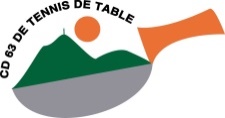 2ème tour : 22 mars 2020 – Gymnase LAURA Fleyssel à ISSOIRECLUB : 	Fiche à retourner impérativement au CD63 le 18 mars dernier délaiLa commission se réserve le droit d’intégrer les filles dans les tableaux garçons en cas de sous-effectif fémininPOUSSINS 1Garçons nés en 2012 et aprèsPOUSSINS 1Garçons nés en 2012 et aprèsPOUSSINES 1Filles nées en 2012 et aprèsPOUSSINES 1Filles nées en 2012 et aprèsN° licenceNOM – Prénom et date de naissanceN° licenceNOM – Prénom et date de naissancePOUSSINS 2Garçons nés en 2011POUSSINS 2Garçons nés en 2011POUSSINES 2Filles nées en 2011POUSSINES 2Filles nées en 2011N° licenceNOM – Prénom et date de naissanceN° licenceNOM – Prénom et date de naissanceBENJAMINS 1Garçons nés en 2010BENJAMINS 1Garçons nés en 2010BENJAMINES 1Filles nées en 2010BENJAMINES 1Filles nées en 2010N° licenceNOM – Prénom et date de naissanceN° licenceNOM – Prénom et date de naissanceBENJAMINS 2Garçons nés en 2009BENJAMINS 2Garçons nés en 2009BENJAMINES 2Filles nées en 2009BENJAMINES 2Filles nées en 2009N° licenceNOM – Prénom et date de naissanceN° licenceNOM – Prénom et date de naissance